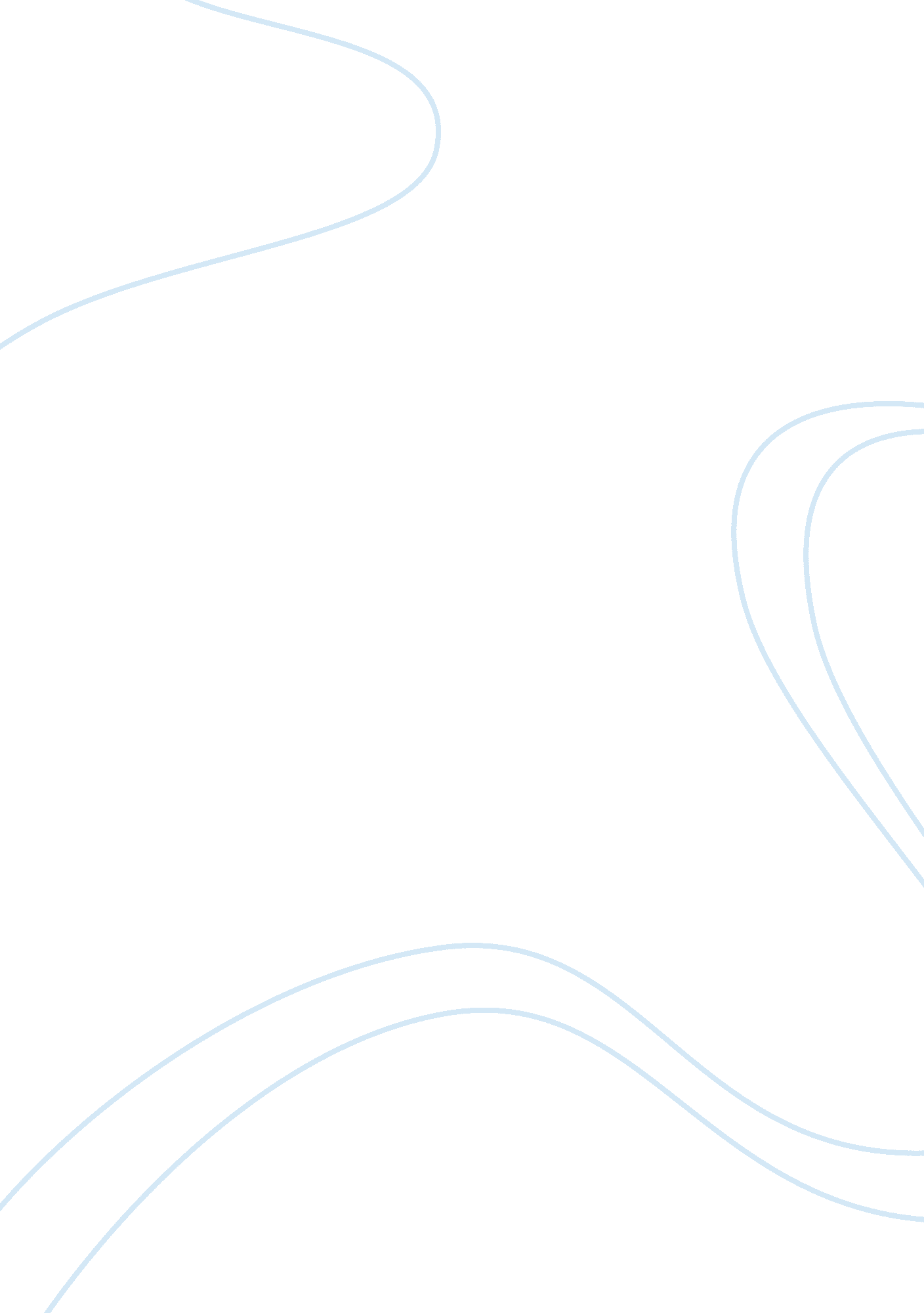 Notes toward a politics of locationLiterature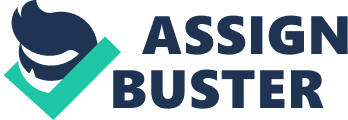 s towards a Politics of Location The writing is a literary masterpiece in the spirit of civil rights. The author, Adrienne Rich, on this piece was clearly focusing on feminism. This was at the heart of the revolution of feminism and as vocal feminist; she addresses the subject quite passionately. In particular, view of the discussion is the violation of the rights and of women and the lack of recognition of their innumerable efforts to the current development of the world. Beside these, are many arguments and deep insights; however, there are particular ones that touch to ever human being’s conscience (Michael 14). 
In particularly is the focus on the contribution of women in revolutionary efforts that have yielded the desired efforts. In this case, it is shown that men have been at the center of denying women their due recognition. In the matter of apartheid in South Africa, the pioneer efforts of women are highlighted. The women marches that led to the rescinding of permit laws, the assembly of twenty thousand women to protest passes laws for women and the demonstration of two thousand women against prejudice against women in beer establishments are focused on. 
The idea is to recognize that women fought alongside men to end apartheid. However, many people do not know this fact because it has been ignored or given little coverage in writings and other sources of information (Adrienne 23). Therefore, the author wonders why, she, until much later in life did not know this but only after thorough research and experience, which is not a privilege to the masses. The personal reflection is meant to magnify the diminutive attitude adopted by historians and even acclaimed civil rights activist towards women. 
In the same context of major strands taken in the conflicts of the past decade, the outstanding role of women in Lebanon is highlighted. Notably was the ability of women to organize themselves and overcome tribal, religious and class lines to unite in working and teaching in refugee camps and armed communities. This is despite the occurrence of a civil war and Israeli invasion both of which did not kill their spirit regardless of the obvious major setbacks. The reference shows that women have been the strength of societies through displays of rare virtues and in the face of almost-impossible circumstances (Michael 49). However, notwithstanding this major achievement, the author sympathizes with the fact that, feminist in the West may never know it. 
The section is concluded with a spotlight on individual humble but extraordinary women each with extraordinary stories that end tragically. First is Iman Khalife a young Lebanese teacher who tried to systematize a silent peace demonstration on the Christian-Moslem border of Beirut, which was quelled with the threat of a massacre on the participants. Next is a middle-class Lebanese woman who was tortured for joining the Palestinian Resistance (Adrienne 60). The resolution of this is that men have been threatened by the development of women in to equal status as them. Therefore, their response has been aggression to women who express even minute acts of charity or seemingly non-political, considering them acts of rebellion. 
Overwhelmingly, this section of the whole piece is realization to women on their inflicted ignorance in matters of feminism and the support of men in ensuring the same. In a small way, it rebukes historians and human rights activists who have ensured achievements of women are lost in the past. This work of a vocal feminist has no disputable fact and is a direct call to action and an overwhelmingly an infliction of hope to oppression of women. 
Works Cited 
Eze, Michael Onyebuchi. The politics of history in contemporary Africa. Basingstoke: Palgrave Macmillan, 2010. Print. 
Rich, Adrienne. Of Woman Born: Notes towards a Politics of Location. New York: W. W. Norton Co. 2005. Print. 